Filtraciónse utiliza cuando un componente se encuentra en estado sólido y el otro componente están en estado líquido. Por ejemplo el agua y el arena. En este método se utilizan los embudos, el filtro y el envase para recibir el líquido.EjemploCuando filtras agua sucia con piedras para que esta se separe de los microbios 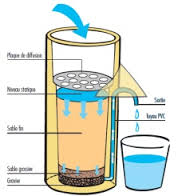 DecantaciónEste método se usa para separar sólidos y liquidos y mezclas de líquidos que tienen diferentes densidadesEjemploAgua y aceite 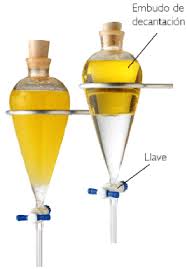 EvaporaciónSe utiliza para separar mezclas homogéneas en las que los componentes se evaporan a temperaturas diferentesEjemplopara separar agua y sal se pone a hervir y el agua se evapora y la sal queda en el recipiente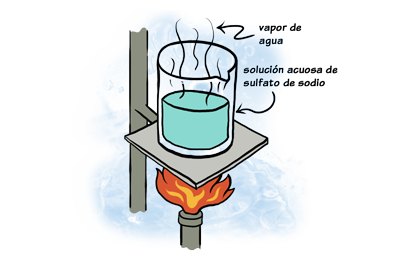 Destilación: En este metodo se tienen mezclados dos líquidos (es una mezcla homogénea) y para separarlos se calientan y uno de ellos se evapora primero que el otro líquidoEjemploComo con el agua salada y al destilarla se hace pura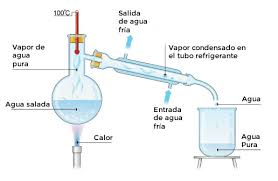 Cromatografía en papel: consiste en separar los componentes de una mezcla líquida utilizando otro líquido llamado solvente que asciende por un papel de filtro y disuelve los componentes de la sustancia que se desea separarEjemploCon el papel y la tinta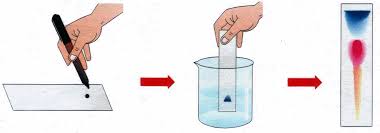 